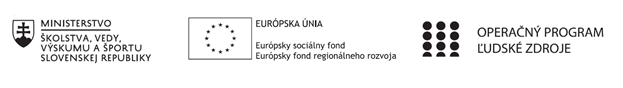 Plán práce/pracovných činnosti pedagogického klubu (príloha ŽoP)Prioritná osVzdelávanieŠpecifický cieľ1.1.1 Zvýšiť inkluzívnosť a rovnaký prístup ku kvalitnému vzdelávaniu a zlepšiť výsledky a kompetencie detí a žiakovPrijímateľZákladná škola, Školská 389, SačurovNázov projektuBudeme úspešnejšíKód projektu  ITMS2014+312011Q761Názov pedagogického klubu Klub čitateľskej gramotnostiPočet členov pedagogického klubu10Školský polrok September 2020 – január 2021Opis/zameranie a zdôvodnenie činností pedagogického klubu: 9. Zoznam/opis/zameranie a zdôvodnenie plánovaných činností: Plánovaná činnosť: Výmeny skúseností a best practice z vlastnej vyučovacej činnostiZoznam členov klubu:Mgr. Mariana Bančanská, Mgr. Tatiana Hricová, Mgr. Ľuboš Hric, Mgr. Lenka Truchanová, PaedDr. Renáta Širáková, Mgr. Jana Zorvanová, Mgr. Anna Kačurová, Mgr. Mária Dudášová, Mgr. Mariana Ihnátová, PaedDr. Jana HumeníkováOpis, zameranie a zdôvodnenie plánovaných činností: Klub sa bude stretávať dvakrát mesačne v trvaní 3 hodín. Spolu to bude 30 hodín za školský polrok. Na svojom prvom zasadnutí si zvolia členovia klubu svojho vedúceho, ktorý bude koordinovať prácu klubu po celé trvanie projektu. Zameranie klubu je na čitateľskú gramotnosť a je to klub s výstupom. Každý školský polrok členovia klubu vytvoria osvedčenú pedagogickú skúsenosť v písomnej forme a publikujú ju na stránke školywww.zssacurov.edupage.skČinnosť klubu bude zameraná na výmenu skúsenosti a best practice z vlastnej vyučovacej činnosti. Pedagogickí zamestnanci – členovia klubu sú vyučujúci rôznych predmetov. Majú skúsenosti z využívania rôznych metód pri rozvoji čitateľskej gramotnosti žiakov. Niektorí absolvovali vzdelávanie zamerané na čitateľskú gramotnosť, na rozvoj komunikačných zručností, ba aj na inovatívne metódy a formy práce vo vyučovacom procese.Plánovaná činnosť na stretnutiach klubu bude výmena skúseností z vlastnej pedagogickej činnosti. Vybrali sme si túto činnosť, lebo väčšina potenciálnych členov prejavila záujem práve o zdieľanie skúseností zo zaujímavých a netradičných postupov kolegov.Na stretnutiach sa budeme zaoberať čitateľskou gramotnosťou v kľúčových kompetenciách žiakov 1. aj 2. stupňa základnej školy, v cieľoch vzdelávacích podoblastí a v jednotlivých predmetoch, využitím textov, inovatívnymi metódami, interaktívnymi pomôckami, školským občasníkom aj školskými novinami. Časť stretnutí venujeme aj základným prístupom k textu, výberu textu, fázam textotvorného procesu, súborom pisateľských techník, ba aj čitateľským stratégiám.Rámcový program a termíny a dĺžka trvania jednotlivých stretnutí školský  rok školský  rok školský  rok školský  rok školský  rok školský  rok 1.polrok/2.polrok 1.polrok/2.polrok 1.polrok/2.polrok 1.polrok/2.polrok 1.polrok/2.polrok 1.polrok/2.polrok por. číslo stretnutiatermín stretnutiadĺžka trvania stretnutiamiesto konaniatéma stretnutiarámcový program stretnutia1.09.20203 hod.ZŠ, Školská 389, SačurovAlf testy.- Tvorba testov na rozvoj   ČG v programe Alf- Umiestňovanie testov   do priestoru Alf testov 2.09.20203 hod.ZŠ, Školská 389, SačurovMožnosti overovania čítania s porozumením.- Možnosti overovania   čítania s porozumením- Výmena skúseností   z pedagogickej praxe  3.10.20203 hod.ZŠ, Školská 389, SačurovInovatívne a efektívne možnosti na rozvoj čitateľskej gramotnosti.- Príklady dobrej praxe- Ukážky praktických   cvičení4.10.20203 hod.ZŠ, Školská 389, SačurovHravé čítanie s porozumením.- Hravé čítanie – ukážky   zaujímavých rozprávok,   príbehov a textov- Hravé čítanie   v edukačnom procese 5.11.20203 hod.ZŠ, Školská 389, SačurovMetódy nácviku čítania                                   s porozumením- Metóda INSERT- Metóda K – W – L  6.11.20203 hod.ZŠ, Školská 389, SačurovPojmové mapy.- Tvorba pojmových máp- Využívanie pojmových    máp v edukačnom    procese7.12.20203 hod.ZŠ, Školská 389, SačurovStratégie porozumenia textu.- Stratégia PRAISE- Stratégia RISE- Stratégia REAP8.12.20203 hod.ZŠ, Školská 389, SačurovĎalšie inovatívne aktivizujúce metódy.- Problémová, zážitková   a projektová metóda- Výmena skúsenosti    s uplatňovaním týchto    metód v edukačnom    procese9.01.20213 hod.ZŠ, Školská 389, SačurovVyužitie IKT na rozvoj čitateľskej gramotnosti.- Využitie IKT na rozvoj   ČG v edukačnom   procese- Reflexia vlastných   vyučovacích hodín10.01.20213 hod.ZŠ, Školská 389, SačurovŠkolské médiá.- Príprava a tvorba   školských videí- ALVA – školská   televízia, skúsenosti   s tvorbou zaujímavých   reportáží - Práca s programom   Pinnacle Studio 20Vypracoval (meno, priezvisko)Marta Megyesiová, Jana HumeníkováDátum30.08.2020PodpisSchválil (meno, priezvisko)Mgr. Anna KačurováDátum02.09.2020Podpis